Publicado en Madrid el 09/03/2016 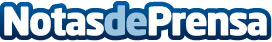 Residencial Florestta Valdebebas obtiene la licencia de obras para la construcción de su segunda faseDesde Florestta Gestión, sociedad de INBISA encargada de la gestión y comercialización, señalan que “el ritmo de venta ha sido espectacular, estando vendidas el 100% de las 124 viviendas que conforman las dos fases de la promoción”Datos de contacto:Noelia Perlacia0915191005Nota de prensa publicada en: https://www.notasdeprensa.es/residencial-florestta-valdebebas-obtiene-la Categorias: Inmobiliaria Finanzas Madrid Construcción y Materiales http://www.notasdeprensa.es